高青县住房和城乡建设局2018年政府信息公开工作年度报告本报告按照《中华人民共和国政府信息公开条例》（以下简称《条例》）和《山东省政府信息公开办法》（以下简称《办法》）规定，在高青县各乡镇人民政府、各街道办事处、经济开发区管委会和高青县人民政府各部门、各有关单位政府信息公开工作的基础上编制。报告全文由概述、主动公开政府信息情况、依申请公开政府信息情况、政府信息公开复议诉讼和举报情况、政府信息公开工作机构和人员情况、存在的不足及改进措施六个部分组成，并附有相关统计表格。报告中所列数据统计期限自2018年1月1日始，至2018年12月31日止。报告电子版可在高青县人民政府门户网站（www.gaoqing.gov.cn）查阅和下载。如对报告内容有疑问，请与高青县住房和城乡建设局办公室联系（地址：高青县城高苑路30号；邮编：256300；电话：0533-6962070；传真：0533-6950553）。一、概述（一）完善工作机构，健全工作机制。我局高度重视政务信息公开工作，并不断健全、完善政务信息公开工工作机制，做到在工作中总结、在实践中完善，确保有关工作顺利推进。始终加强领导，及时协调解决工作中的问题，做到工作机构常设，工作人员到位，工作运行高效。坚持政务信息公开工作与其它工作同布置、同检查、同落实。根据年度住房和城乡建设中心工作，结合政务公开工作实际，及时对政务信息公开工作的内容、措施、程序等做出明确规定；认真落实信息报送、统计报表、工作总结等制度，做到有计划、有检查、有总结。（二）坚持责任到位，健全规章制度。在现有规章制度的前提下，今年我局重点认真落实省市县有关政务信息公开政策，进一步规范了政务信息公开的内容，对局系统政务信息的公开范围、公开途径、职责分工等做出具体规定，实行目标管理，加强监督检查，做到了责任到岗、任务到人、管理到位。（三）坚持措施到位，落实公开内容。坚持克服信息公开的重重困难，狠抓各项措施的落实，确定的政务信息公开范围和保密规定，全面、准确、及时地将部门工作信息及时向社会公开。一是充分发挥新闻、媒体在信息公开工作中的主渠道作用。依托“高青政务网”、《今日高青》等渠道，及时向广大服务对象公开住建系统各项业务工作政务信息。通过互联网这一公共服务平台，我县住房和城乡建设工作的公开力度大大增强，服务群众也更加便捷高效。二是注重不断拓宽信息公开的各种形式。我局通过行政审批中心住建局窗口公告资料以及施工现场公告栏、公告牌等形式开展政务信息公开工作。规范窗口办事程序和业务流程，公开办事大厅办理事项。制作办事指南、业务流程等材料，公开办理事项，申办条件，政策依据，办理流程，申报材料，等多项内容，增加工作的透明度。二、主动公开政府信息情况（一）建议提案办理结果公开情况人大代表建议和政协委员提案办理结果公开方面：按照《高青县人民政府办公室关于做好2018年度政府系统建议提案办理工作的通知》要求，在县政府网站“建议提案办理”栏目主动公开人大代表建议和政协委员提案办理情况。2018年主动公开我局承办的8件县人大代表建议、4件县政协委员提案的整体办理情况，对涉及公共利益、公众权益、社会关切及需要社会广泛知晓的建议和提案办理复文全文予以公开。2018年，我局制发规范性文件0件，行政许可339件，其他对外管理服务事项2008件，行政处罚0件。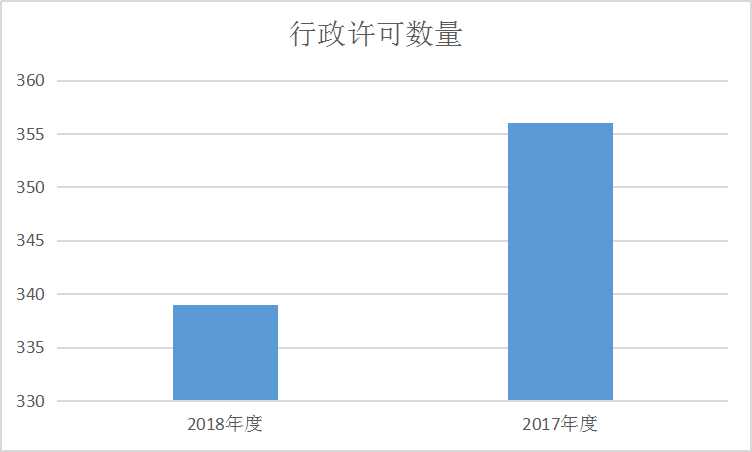 三、依申请公开政府信息情况（一）依申请公开处理情况2018年，全县各级各部门各单位共收到政府信息公开申请0件。（二）收费及减免情况本年度，我单位在政府信息公开申请办理过程中，未收取任何费用。四、政府信息公开复议诉讼和举报情况2018年，我单位因政府信息公开引起的行政复议0件，发生政府信息公开行政诉讼0件。五、政府信息公开工作机构和人员情况（一）机构情况局办公室负责信息公开工作。（二）人员情况截至2018年底，我单位信息公开工作人员数量为2人，其中，专职工作人员1人，兼职工作人员1人。六、存在的主要问题及改进措施虽然我单位在信息公开方面取得了一定的成效，但离群众的要求还有一定的差距。政务信息公开工作规范性有待进一步加强；主动向社会公开信息的领域有待进一步拓展；公开形式便民性需要进一步提高；宣传力度仍然不够；信息的实时性还有待加强。针对存在问题和不足，下一步，我局考虑从以下几个方面加强改进：（一）加大政府信息工作的宣传教育力度。我单位将按照“以公开为原则，不公开为例外”的要求，妥善处理公开与保密的关系，合理界定信息公开与否的范围，做到积极稳妥，注重时效，优质服务。切实服务社会，方便群众，推进政务的公开、公正、透明。（二）进一步健全机制，强化纪律。定期对本单位政务信息公开的工作进行总结、自查。并将政务信息公开工作纳入目标管理进行考核。进一步健全政府信息公开工作的组织协调，强化政府信息的网上发布，加强对局属科室、单位政府信息公开工作的督促和指导。附件：1、2018年度高青县住房和城乡建设局政府信息公开工作情况统计表          2、高青县住房和城乡建设局2018年政府信息公开工作年度报告 Word版本下载          3、高青县住房和城乡建设局2018年政府信息公开工作年度报告PDF版本下载4、高青县住房和城乡建设局2018年政府信息公开工作年度报告解读高青县住房和城乡建设局2019年1月15日附12018年度政府信息公开工作情况统计表（高青县住房和城乡建设局）（注：各子栏目数要等于总栏目数量）附件4高青县住房和城乡建设局2018年政府信息公开工作年度报告解读2018年，我局制发规范性文件0件，行政许可339件，其他对外管理服务事项2008件，行政处罚0件。公开承办的县人大代表建议8件、县政协委员提案4件。共收到政府信息公开申请0件。因政府信息公开引起的行政复议0件，发生政府信息公开行政诉讼0件。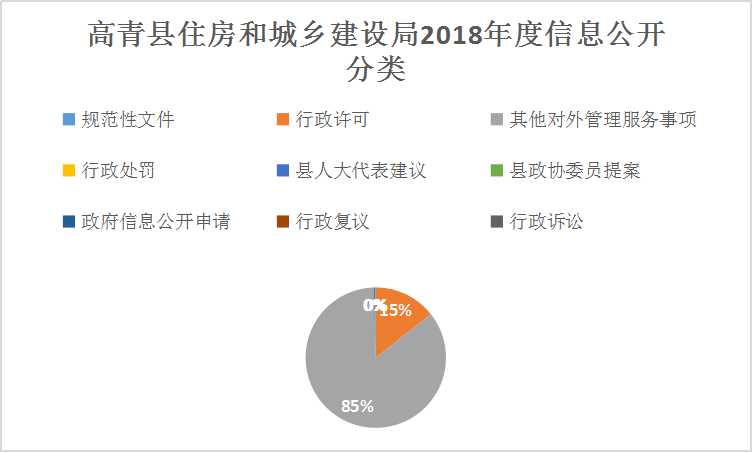 统　计　指　标单位统计数一、主动公开情况　　（一）主动公开政府信息数（不同渠道和方式公开相同信息计1条）条　　　　　　其中：主动公开规范性文件数条0　　　　　　　　　制发规范性文件总数件0　　（二）通过不同渠道和方式公开政府信息的情况339　　　　　1.政府公报公开政府信息数条0　　　　　2.政府网站公开政府信息数条0　　　　　3.政务微博公开政府信息数条0　　　　　4.政务微信公开政府信息数条0　　　　　5.其他方式公开政府信息数条339二、回应解读情况（不同方式回应同一热点或舆情计1次）1（一）回应公众关注热点或重大舆情数次0　　（二）通过不同渠道和方式回应解读的情况0　　　　　1.参加或举办新闻发布会总次数次0　　　　　　 其中：主要负责同志参加新闻发布会次数次0　　　　　2.政府网站在线访谈次数次0　　　　　　 其中：主要负责同志参加政府网站在线访谈次数次0　　　　　3.政策解读稿件发布数篇1　　　　　4.微博微信回应事件数次0　　　　　5.其他方式回应事件数次0三、依申请公开情况0　　（一）收到申请数件0　　　　　1.当面申请数件0　　　　　2.传真申请数件0　　　　　3.网络申请数件0　　　　　4.信函申请数件0          5.其他形式件0　　（二）申请办结数件0　　　　　1.按时办结数件0　　　　　2.延期办结数件0　　（三）申请答复数件0　　　　　1.属于已主动公开范围数件0　　　　　2.同意公开答复数件0　　　　　3.同意部分公开答复数件0　　　　　4.不同意公开答复数件0　　　　　 　其中：涉及国家秘密件0　　　　　　　　　 涉及商业秘密件0　　　　　　　　　 涉及个人隐私件0　　　　　　　　　 危及国家安全、公共安全、经济安全和社会稳定件0　　　　　　　　　 不是《条例》所指政府信息件0　　　　　　　　　 法律法规规定的其他情形件0　　　　　5.不属于本行政机关公开数件0　　　　　6.申请信息不存在数件0　　　　　7.告知作出更改补充数件0　　　　　8.告知通过其他途径办理数件0四、行政复议数量件0　　（一）维持具体行政行为数件0　　（二）被依法纠错数件0　　（三）其他情形数件0五、行政诉讼数量件0　　（一）维持具体行政行为或者驳回原告诉讼请求数件0　　（二）被依法纠错数件0　　（三）其他情形数件0六、被举报投诉数量件0　　（一）维持具体行政行为数件0　　（二）被纠错数件0　　（三）其他情形数件0七、向图书馆、档案馆等查阅场所报送信息数条0　　（一）纸质文件数条0　　（二）电子文件数条0八、开通政府信息公开网站（或设立门户网站信息公开专栏）数个0（一）区县政府及其部门门户网站个0（二）镇、街道办事处门户网站个0九、政府公报发行量0（一）公报发行期数期0（二）公报发行总份数份0十、设置政府信息查阅点数个0（一）区县政府及其部门个0（二）镇办个0十一、查阅点接待人数次10（一）区县政府及其部门次10（二）镇办次0十二、机构建设和保障经费情况0　　（一）政府信息公开工作机构数个1　　（二）从事政府信息公开工作人员数人2　　　　　1.专职人员数（不包括政府公报及政府网站工作人员数）人1　　　　　2.兼职人员数人1　　（三）政府信息公开专项经费（不包括用于政府公报编辑管理及政府网站建设维护等方面的经费）万元0十三、政府信息公开会议和培训情况2　　（一）召开政府信息公开工作会议或专题会议数次0　　（二）举办各类培训班数次0　　（三）接受培训人员数人次2